Dn. 11.05 .2020r. CZĘŚĆ II Temat dnia: Polska to mój dom.„ Ile jest słów w zdaniu”- Rodzic czyta wybrane opowiadanie lub wiersz, robi pauzę po każdym zdaniu. Zadaniem dziecka jest liczenie słów w każdym zdaniu.Obejrzy legendę „ Legenda o Lechu, Czechu i Rusie”https://www.bing.com/videos/search?q=legenda+o+lechu+czechu+i+rusie&&view=detail&mid=40A984F0D9856F57682D40A984F0D9856F57682D&&FORM=VRDGAR&ru=%2Fvideos%2Fsearch%3Fq%3Dlegenda%2Bo%2Blechu%2Bczechu%2Bi%2Brusie%26FORM%3DHDRSC3„Pomóż Lechowi dojść do orła”- karty pracy 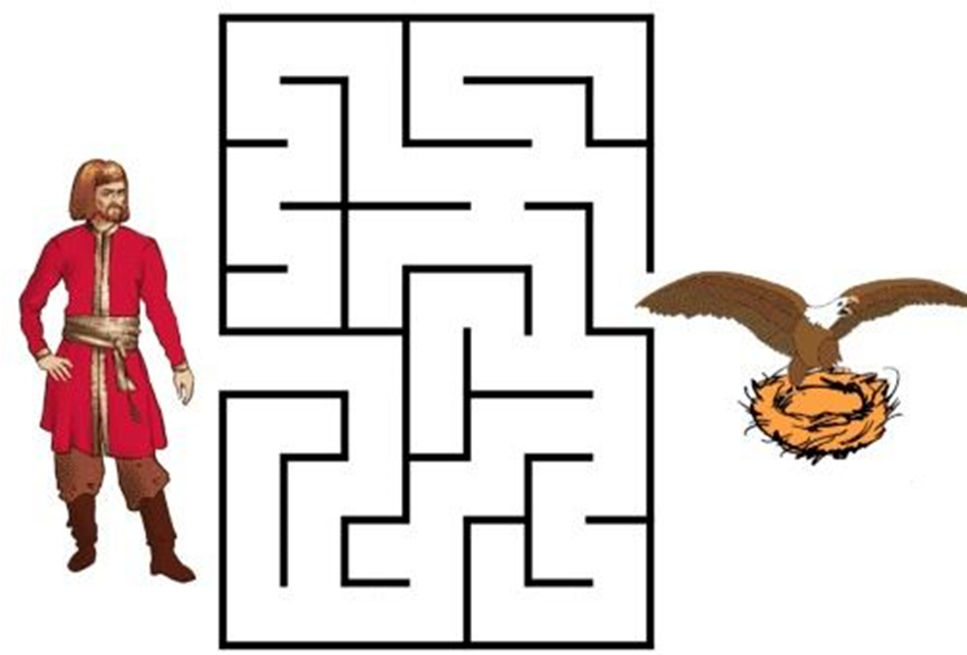 . “Raz i dwa, raz i dwa, każdy robi to, co ja” –  zabawa ruchowa .rodzic  po wypowiedzeniu tego hasła prezentuje ćwiczenie, a dziecko je wykonuje, później następuje zamiana.„ Mój orzełek”- praca plastyczna 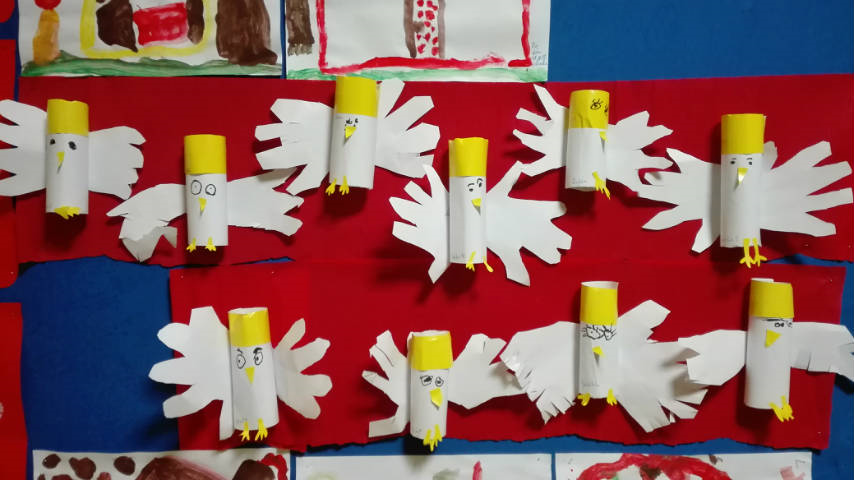 Dn. 11.05 .2020r. CZĘŚĆ II Temat dnia: Miasta Polski„Stacyjkowo” – zadania na temat znajomości legend o największych polskich miastach. Opiekun wyjaśnia, że dziecko będzie podróżowało po różnych polskich miastach jak bohaterowie piosenki Podróże po Polsce. Podróż zaczyna się w górach, a kończy nad morzem. W każdej miejscowości dziecko będzie miało do wykonania zadanie.Podróże po PolscePodróże po Polscesł. Agnieszka Filipkowska, muz. Jędrzej RocheckiNa dole mapy góry wysokie!Mrugają Tatry nad Morskim Okiem.Kto chciałby w wodzie stopy zamoczyć?Choć lodowata, widok uroczy!Ref.: Och, jaka piękna ojczyzna nasza!W podróż po Polsce wszystkich zaprasza!Wędrujcie ze mną – mówi Gagatek.Zwiedzimy kraj nasz, palcem po mapie.Przecina mapę nitka błękitna.Jak się nazywa ta rzeka? Wisła!Z gór nas zabierze ta rzek królowado Wawelskiego Smoka z Krakowa.Ref.: Och, jaka piękna ojczyzna nasza!…Na samej górze Bałtyckie Morze.Roi się w morzu od dziwnych stworzeń.Chodźmy na spacer piaszczystą plażą,może się jakieś ryby pokażą?Ref.: Och, jaka piękna ojczyzna nasza!…ZADANIA:Zakopane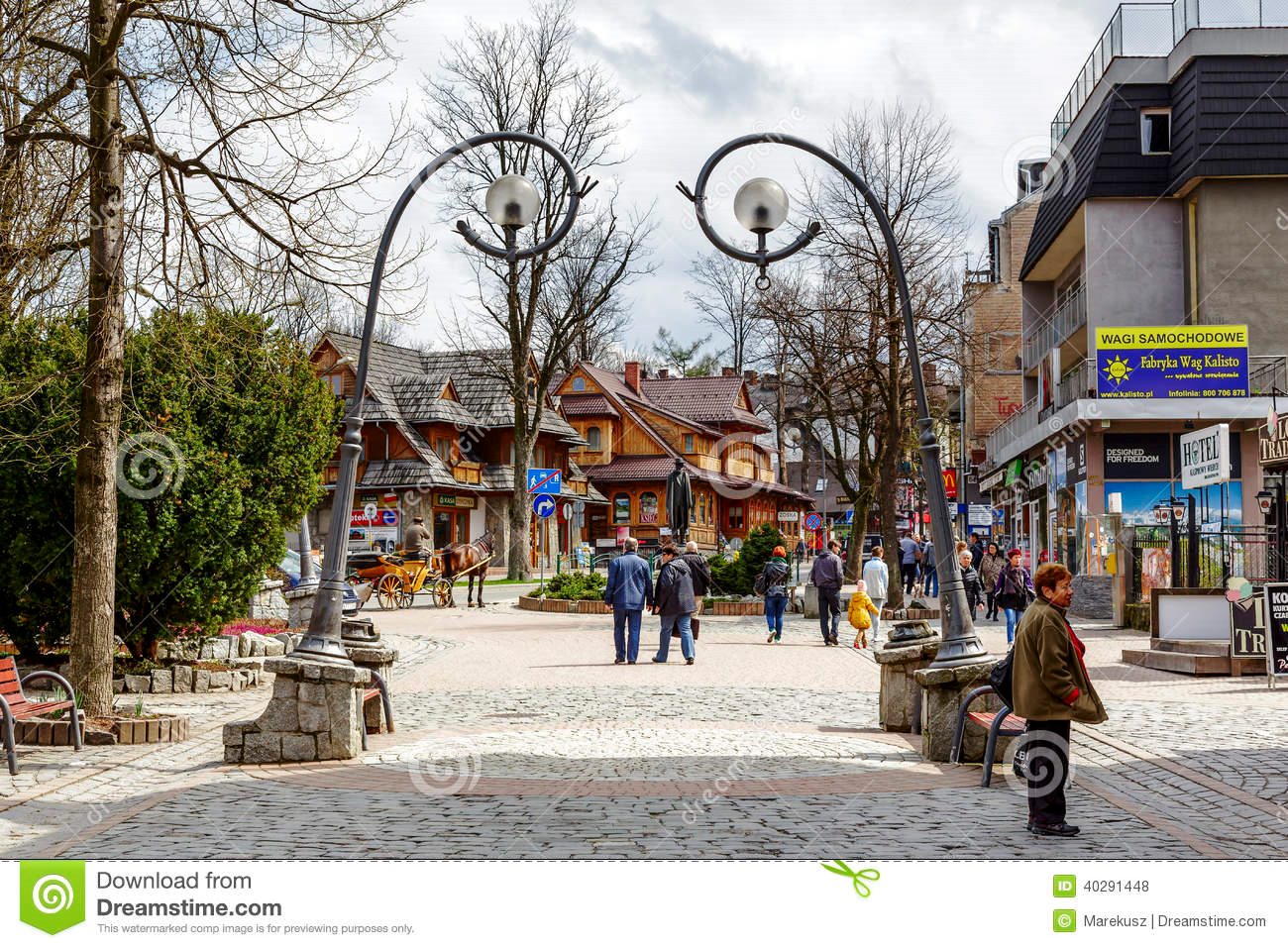 „Wspinaczka górska” – zabawa ruchowa. Inscenizowanie ruchem wspinania się na wysoką górę – ruchy naprzemienne rąk i nóg. Unoszenie wysoko kolan. Po dotarciu na szczyt budowanie szczytu z drewnianych klocków na czas.Kraków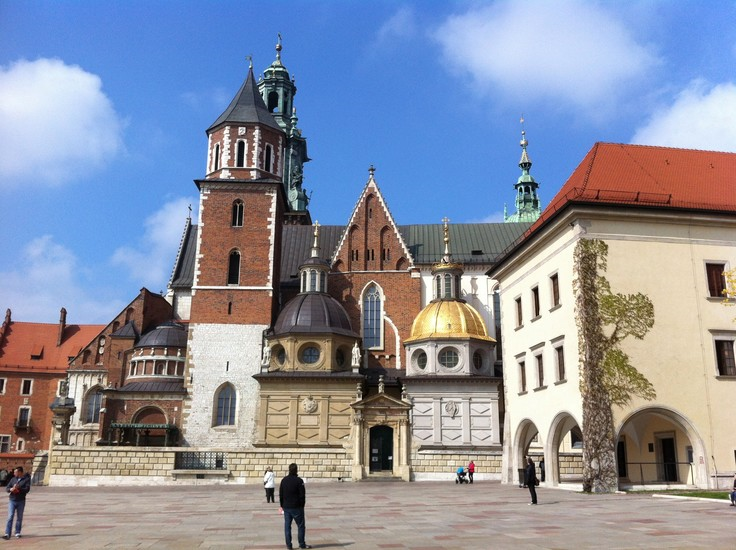 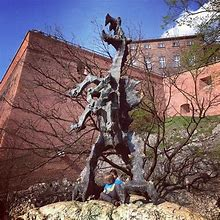 „Smok” – dokładne pokolorowanie obrazka przedstawiającego Smoka WawelskiegoLink do kolorowanki: https://miastodzieci.pl/kolorowanki/o-smoku-wawelskim/Warszawa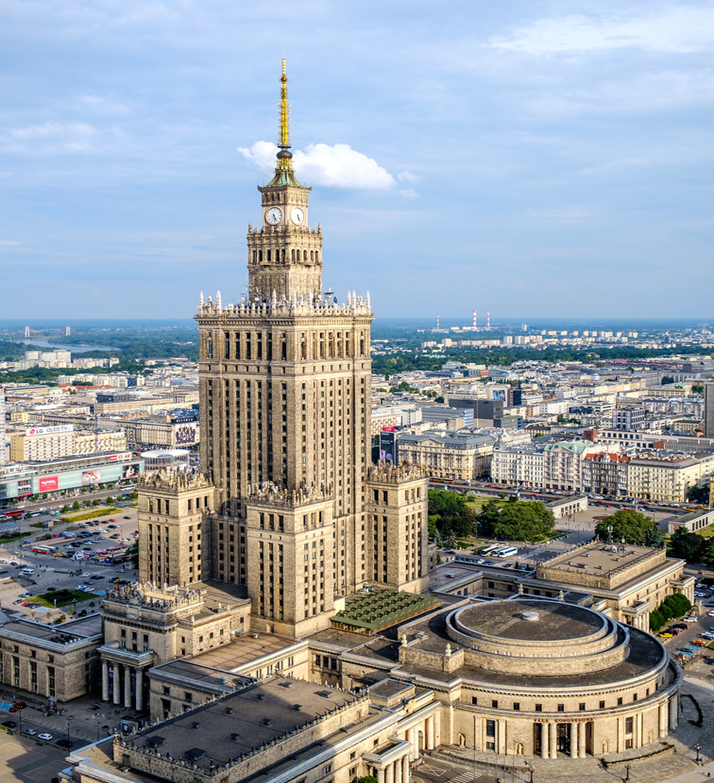 Wysłuchanie wiersza pt. „Wiślana syrenka”Wiślana SyrenkaWypłynęła z WisłySrebrzysta SyrenkaMiała ogon rybiTa dziwna panienka.Nagle zobaczyłaDom u brzegu Wisły.– Tutaj będę właśnie mieszkać Powiedziała wszystkim.– Będę was broniłaTym wiślanym mieczem.Niech w spokoju rybak łowi,Piekarz chleby piecze.I tak zamieszkałaSyrenka w Warszawie.Wczoraj w parku ją widziałem,jak tańczyła z pawiem.Poznań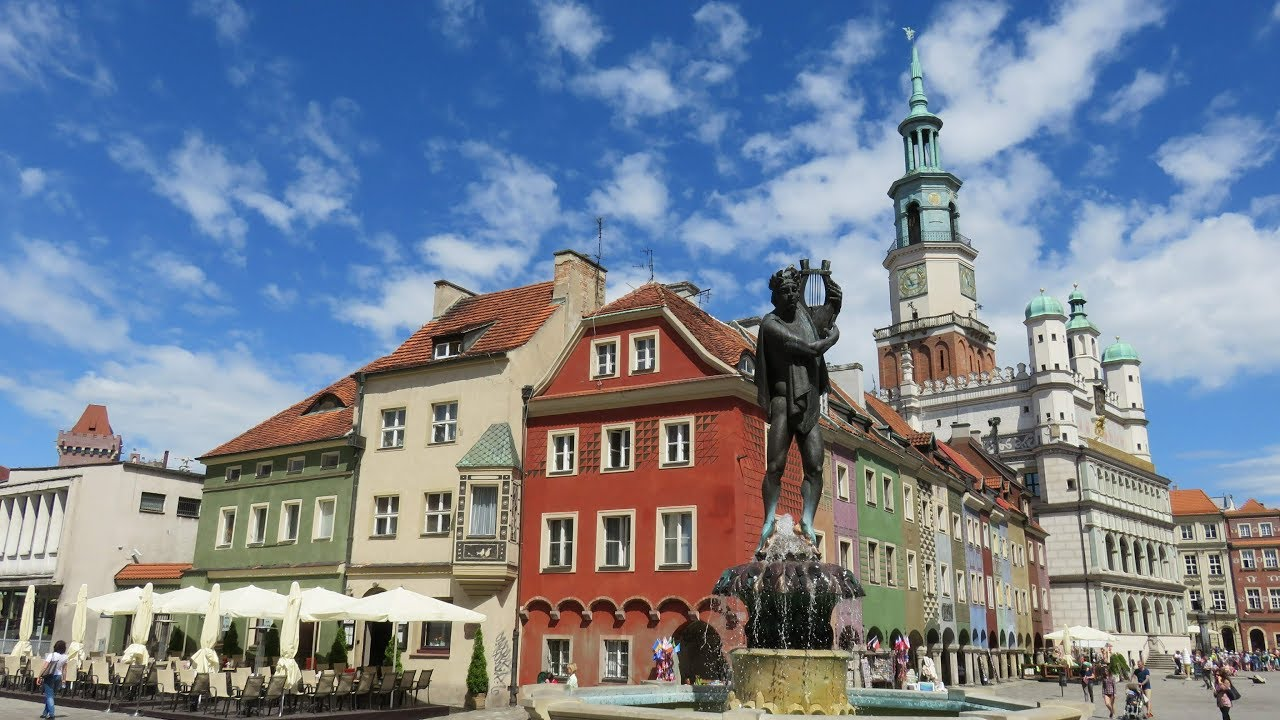 „Koziołki” – wysłuchanie legendy o koziołkach i zabawa ruchowa – na dźwięk instrumentu dziecko w parze z opiekunem/rodzeństwem siłuje się i próbuje przepchnąć rywala.Legenda o poznańskich koziołkach: https://www.youtube.com/watch?v=XudcMIswUqg Toruń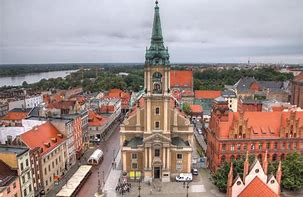 „Pierniki” – zabawa plastyczna. Dziecko odrysowuje od szablonu i wycina pierniki. Ozdabia je według własnego pomysłu. Potem następuje zabawa matematyczna: przeliczanie, dodawanie, odejmowanie wg pomysłu.Pierniki można odrysować od szablonów, które posiadają Państwo w kuchni.Gdańsk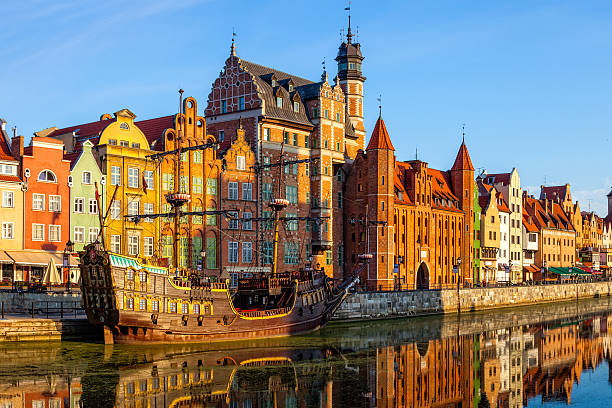 „Wpływanie do portu” – zabawa manipulacyjna. Opiekun umieszcza w przezroczystej butelce kawałek styropianu / kory / korka i nalewa wodę. Dziecko ma tak manipulować butelką, by okręt wpłynął do portu (szyjki butelki).Piosenka „Jestem Polakiem” - słuchanie piosenki.https://www.youtube.com/watch?v=plug6OIrxRM&t=111s„Polskie miasta”- karty pracy str. 11 a Legenda o Syrence- bajka https://www.youtube.com/watch?v=LzkppSufjDQ„ Syrenka”- praca plastyczna technika dowolna 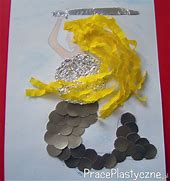 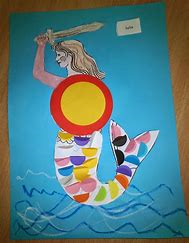 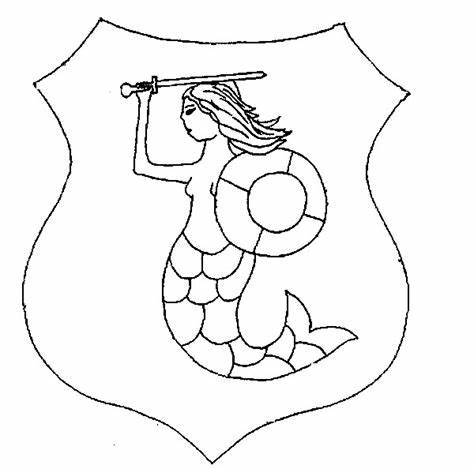 „  Gdzie mieszkasz?”- utrwalanie własnego adresu zamieszkania. Dziecko kuca w domkach(hula hop). Rodzic włącza dowolną muzykę i wypowiada polecenia: Na spacer idziemy (podaje swój adres: miasto,ulica nr domu). Kiedy muzyka cichnie, wracają do domków.„ Biało – czerwoni”- zabawa z piłką.Rodzic podaje kolory rzucając piłkę do dziecka. Dziecko, nie  łapie piłkę na kolor czerwony lub biały. Dn. 12.05 .2020r. CZĘŚĆ II Temat dnia: Z czego słynie Polska.„ Policz paluszki ”- karty pracy 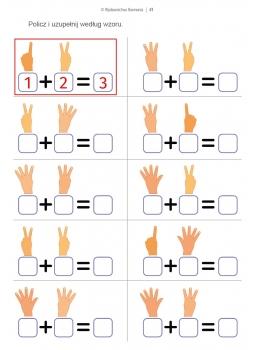  „ Biedroneczki”- karta pracyPołącz cyfrę z biedronką.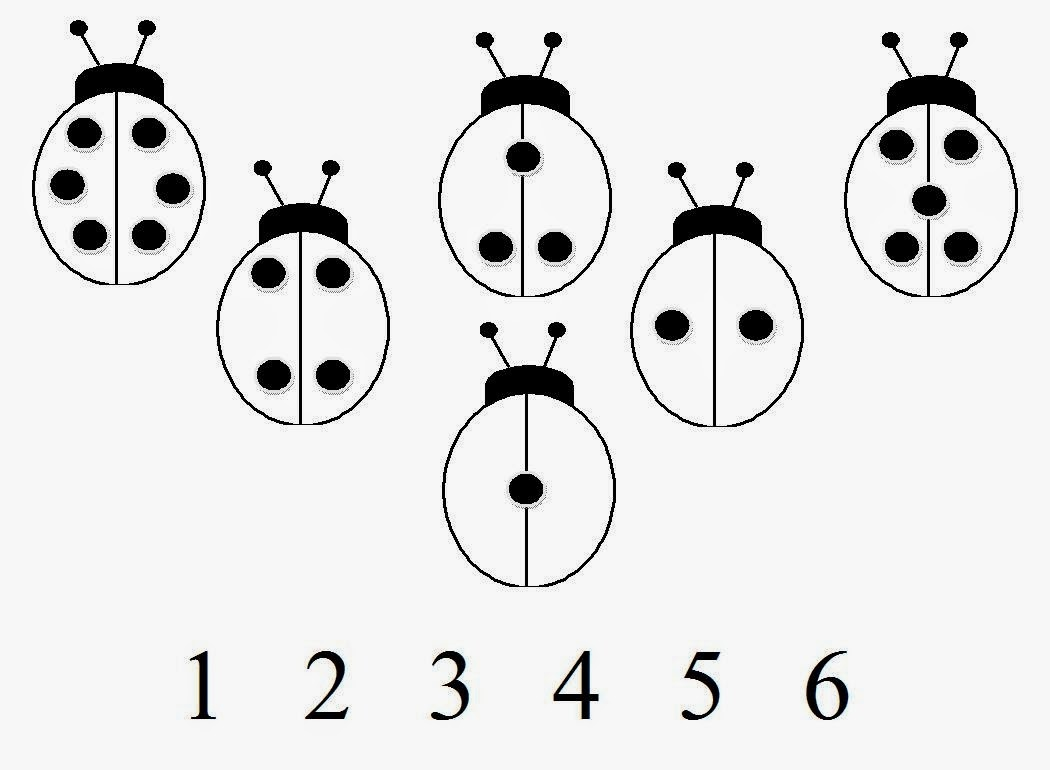 	Kolorowanie w polach po prawej stronie karty tych samych miejsc, które są pokolorowane po lewej stronie.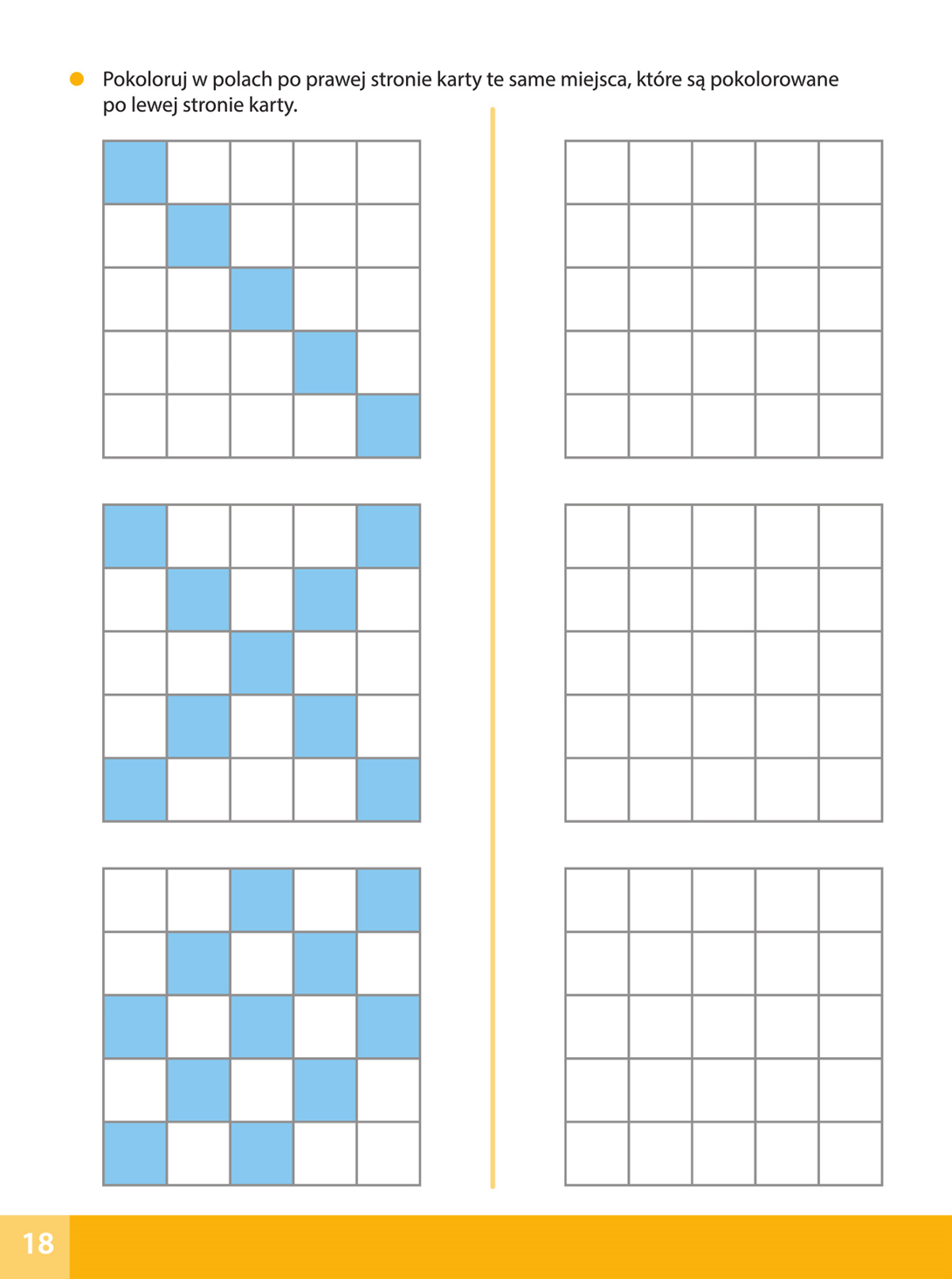 Dn. 13.05 .2020r. CZĘŚĆ I Temat dnia: Krajobraz Polski„Mapa Polski” – przypomnienie wiadomości o mapie. Dziecko opowiada, jakie informacje o Polsce można odczytać z mapy. W razie potrzeby opiekun wyjaśnia, że Polska to kraj, który z jednej strony ma morze, a z drugiej góry.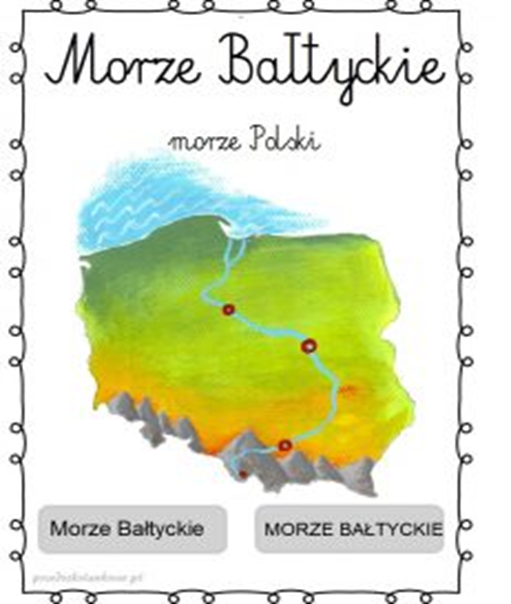 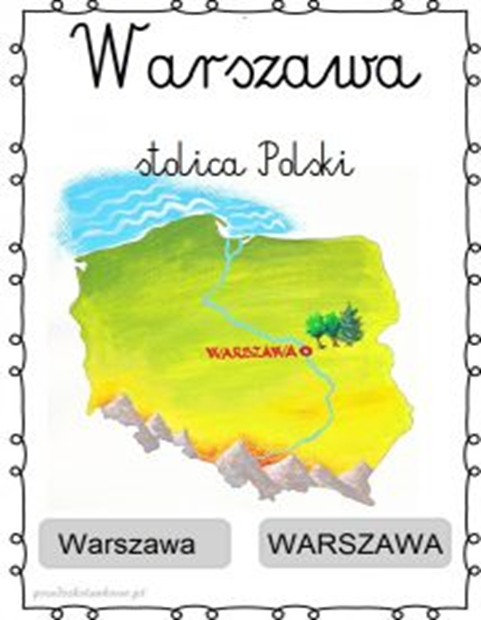 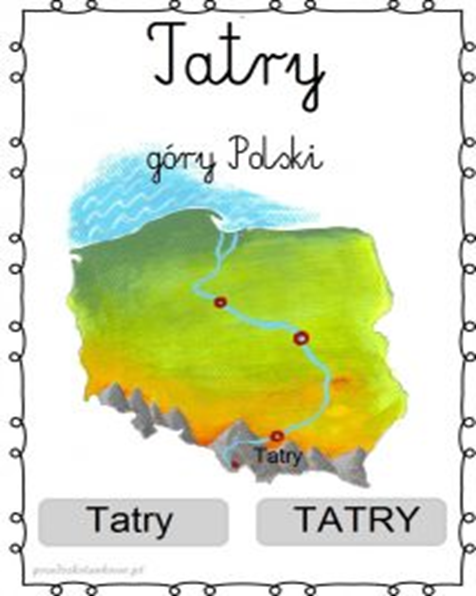 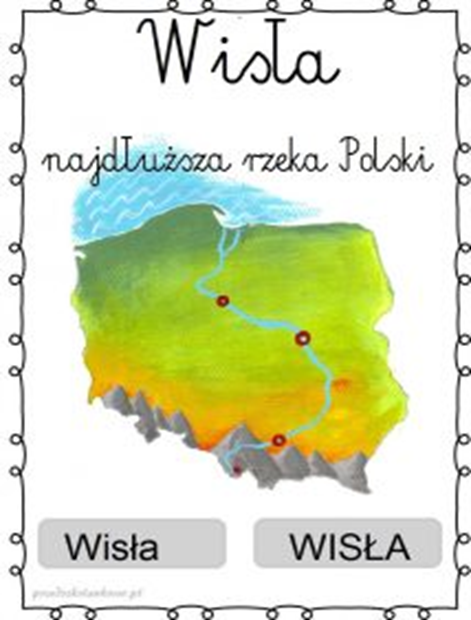 Czytanie globalne nazw.„Krakowiaczek” – wspólne śpiewanie i tańczenie.https://www.bing.com/videos/search?q=krakowiaczek+jeden+piosenka&&view=detail&mid=3442480B8D1DDF9AB0233442480B8D1DDF9AB023&&FORM=VDRVRVWprowadzenie litery J,j- określenie jaką głoską jest j ( spółgłoska)- wymienienie wyrazów zaczynających się głoską j- wymienienie głosek w wyrazach: JAMNIK, JAJKA, JEŻ, JABŁKA   i ułożenie tylu klocków z ilu składa się wyraz, - który wyraz ma najwięcej głosek?- ćwiczenia w czytaniu sylab: ja, jo, ju, ji, je, aj, oj, ej,Obejrzenie filmu związanego z literą/głoską „J, j” i wyszukiwanie litery w wyrazach :https://www.youtube.com/watch?v=k-3bItxUSPYPOKOLORUJ 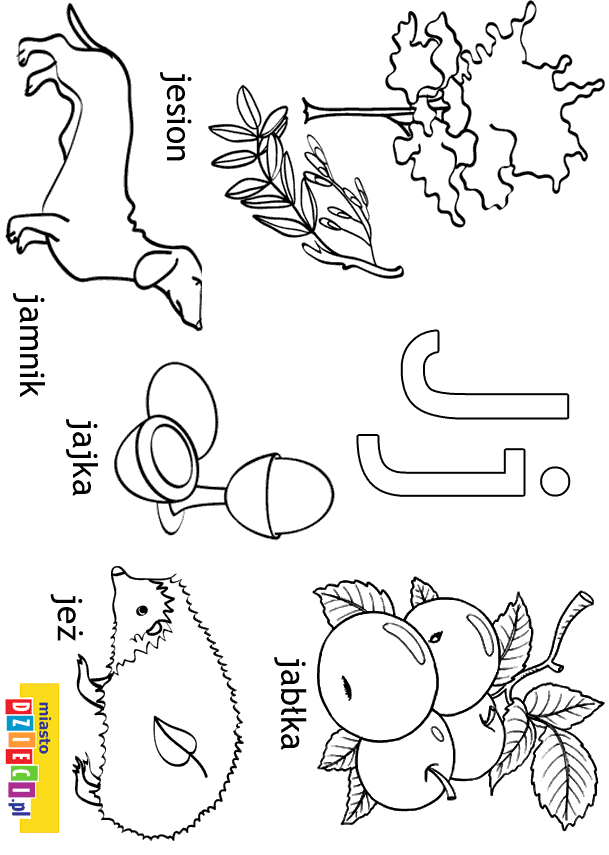 Ozdobienie szablonu litery J -  praca plastyczna dowolna technika. 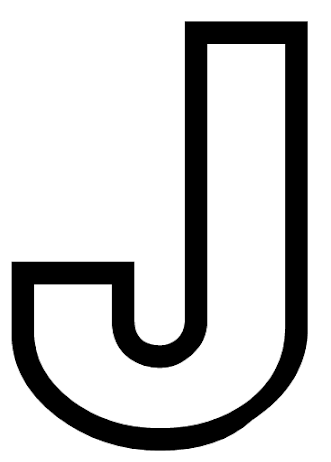 Wyodrębnienie z  wyrazu podstawowego pierwszej głoski , poszukiwanie jej w innych wyrazach.- karty pracy str. 12„Pejzaże”-  karta pracy str. 13bDn. 14.05 .2020r. CZĘŚĆ II Temat dnia: Płynie Wisła, płynieZestaw ćwiczeń ruchowych przeciwko płaskostopiu.Rozgrzewka: bieg w miejscu z wysokim unoszeniem kolan przez 15 sekund,10 pajacyków, 10 sekund dużych wiatraków do przodu (tj. naprzemianstronne krążenia ramion w przód),10 sekund dużych wiatraków do tyłu (tj. naprzemianstronne krążenia ramion w tył),5 razy krążymy biodrami w prawą i 5 w lewą stronę (dłonie układamy na biodrach),łączymy nogi, kładziemy dłonie na kolana i 5 razy zginamy i prostujemy złączone kolana (zwracając uwagę na złączone stopy),10 tzw. "piłeczek" (skoki obunóż w miejscu). „Ścieżka liczbowa”- karty pracy 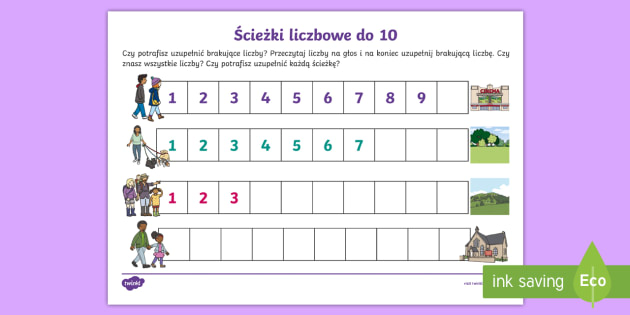 